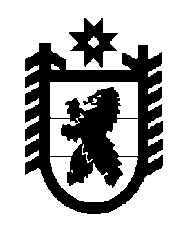 Российская Федерация Республика Карелия    РАСПОРЯЖЕНИЕГЛАВЫ РЕСПУБЛИКИ КАРЕЛИЯВнести в состав Совета при Главе Республики Карелия по русскому языку (далее – Совет), утвержденный распоряжением Главы Республики Карелия от 1 августа 2016 года № 325-р (Собрание законодательства Республики Карелия, 2016, № 8, ст. 1707), следующие изменения:1) включить в состав Совета Парфенчикова А.О. – временно исполняющего обязанности Главы Республики Карелия, председателя Совета;2) указать новую должность Подсадник Л.А. – заместитель Премьер-министра Правительства Республики Карелия, заместитель председателя Совета;  3) исключить из состава Совета Улич В.В., Худилайнена А.П.Временно исполняющий обязанности
Главы Республики Карелия                                                  А.О. Парфенчиковг. Петрозаводск6 сентября 2017 года№ 393-р